МІНІСТЕРСТВО ОСВІТИ І НАУКИ УКРАЇНИТАВРІЙСЬКИЙ ДЕРЖАВНИЙ АГРОТЕХНОЛОГІЧНИЙ УНІВЕРСИТЕТ 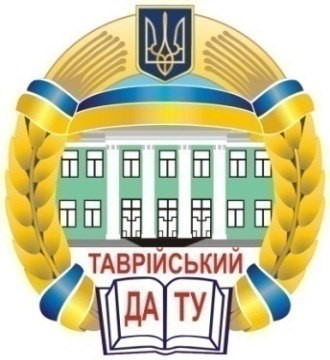 ПОЛОЖЕННЯ “Про курсовий проект (роботу) у Таврійському державному агротехнологічному університеті ” Мелітополь 2018	Положення розроблено на підставі вимог пунктів 4.30-4.35 «Положення про організацію освітнього процесу в Таврійському державному агротехнологічному університеті», затвердженого Наказом ректора університету від 27.05.2015 року № 206-ОД.В Положенні викладено загальні вимоги до якісної та ефективної організації курсових проектів (робіт) у Таврійському державному агротехнологічному університеті. Положення визначає мету, принципи і форми організації курсового проекту (роботи), регламентує порядок затвердження тематики та виконання курсових проектів (робіт), розкриває особливості здійснення комплексних курсових проектів (робіт).Укладачі: ЛОМЕЙКО О.П.,  КВІТКА С.О.,  СМЄЛОВ А.О.,                   ОЛЕКСІЄНКО В.О.,  КОСТЯКОВА  А.А.Розглянуто і ухваленоПротокол Науково-методичної ради ТДАТУ20 листопада 2018 року № 3Розглянуто і ухваленоПротокол Вченої ради ТДАТУ27 листопада 2018 року № 4ЗАТВЕРДЖЕНОНаказ Таврійського державногоагротехнологічного університету	від 27.11.2018  № 221-ОДЗАГАЛЬНІ ПОЛОЖЕННЯКурсовий проект / курсова робота – це індивідуальні завдання з окремих дисциплін, що видаються студентам в терміни, передбачені робочим навчальним планом.Курсовий проект - це індивідуальне завдання, яке передбачає розробку сукупності документів, які визначаються завданням на курсове проектування (пояснювальної записки, а при необхідності – графічного, ілюстративного матеріалу, тощо). Курсова робота – це індивідуальне завдання з дисципліни, яке передбачає навчальне дослідження студента, що містить елементи (задачі) навчального, аналітично-розрахункового та науково-дослідницького характеру. Допускаються випадки виконання комплексної тематики кількома здобувачами ступеня вищої освіти.Курсові проекти (роботи) виконуються з метою закріплення, поглиблення і узагальнення знань, отриманих студентами за час навчання та  їх  застосування до комплексного вирішення конкретного фахового завдання. Курсовий проект ставить перед собою мету прищепити здобувачам ступеня вищої освіти навички самостійного рішення конкретних інженерних задач на основі знань, отриманих при вивченні загальнотехнічних і профілюючих дисциплін. Курсові проекти (роботи) відіграють значну роль в розвитку навичок самостійної роботи здобувачів ступеня вищої освіти і надають можливість долучати їх до науково-дослідної роботи при вивченні фундаментальних, професійно-орієнтованих та спеціальних дисциплін.1.4 Курсові проекти (роботи) виконуються згідно з навчальним планом.1.5 Курсові проекти (роботи) сприяють розширенню і поглибленню теоретичних знань, розвитку навичок їх практичного використання, спроможності робити узагальнення та висновки, самостійному розв’язанню конкретних завдань, а також, отриманню досвіду роботи з нормативними документами, науковою літературою, законодавчим і статистичним матеріалом. 1.6 Мета, завдання та терміни виконання курсових проектів (робіт), зміст та обсяг їх окремих частин, характер вихідних даних, кількість, зміст та масштаб креслеників, а також інші вимоги наводяться у методичних рекомендаціях, які розробляються відповідними кафедрами по кожній дисципліні окремо. 1.7 Кожне завдання повинно бути ретельно продумане в науковому та методичному відношеннях і відповідати рівню підготовки здобувачів ступеня вищої освіти та часу, який відведений на виконання проекту (роботи), що визначається робочою програмою навчальної дисципліни. 1.8 Керівництво курсовими проектами (роботами) здійснюється найбільш кваліфікованими науково-педагогічними працівниками і розпочинається з моменту видачі завдання здобувачу.1.9 Розрахунок навантаження щодо керівництва і захисту курсових проектів (робіт) здійснюється відповідно пункту 13 «Положення щодо планування та обліку основних видів робіт науково-педагогічних працівників Таврійського державного агротехнологічного університету». 1.10 Курсові проекти (роботи) після захисту зберігаються на кафедрі протягом трьох років. Після завершення цього терміну вони списуються за встановленим в університеті порядком, згідно з вимогами «Інструкції з діловодства Таврійського державного агротехнологічного університету». Один примірник акту знищення передається до архіву.2 ЗАТВЕРДЖЕННЯ ТЕМАТИКИ  КУРСОВИХ  ПРОЕКТІВ ( РОБІТ )2.1 Тематика курсових проектів (робіт) повинна відповідати завданням навчальної дисципліни і тісно пов’язуватися з практичними вимогами конкретного фаху. 2.2 На кафедрах теми курсових проектів (робіт) повинні відповідати робочим програмам навчальних дисциплін. 2.3 Завдання на курсовий проект (роботу) повинні бути індивідуалізовані і узгоджені з інтересами та здібностями здобувача ступеня вищої освіти, без зниження загальних умов. 2.4 Тематика курсових проектів (робіт) повинна будуватися на засадах комплексності (рішення низки взаємопов’язаних між собою питань). Водночас, одне з питань теми повинно бути розроблено детально на основі загального рішення завдання. 2.5 На початку семестру здобувач ступеня вищої освіти може сам запропонувати ініціативну тему, якщо вона пов’язана з предметом відповідної навчальної дисципліни. В даному випадку, він подає заяву на ім’я завідувача кафедри за встановленим зразком (Додаток А).3 ПОРЯДОК ВИКОНАННЯ КУРСОВИХ ПРОЕКТІВ (РОБІТ) 3.1 Кожен здобувач ступеня вищої освіти зобов’язаний отримати затверджене завдання встановленої форми на курсовий проект (роботу) на кафедрі. В завданні чітко формулюється назва теми, наводяться необхідні вихідні дані, вказуються структура пояснювальної записки, зміст креслярсько-графічних робіт (при необхідності), а також строки виконання розділів і всього курсового проекту (роботи).3.2 Після затвердження на кафедрі персональної теми курсового проекту (роботи) здобувач ступеня вищої освіти за два тижні повинен отримати затверджене завдання.3.3 Під час виконання курсового проекту (роботи) кафедри можуть організовувати як групові, так і індивідуальні консультації. Потреба в групових консультаціях виникає під час роботи в тих випадках, коли у більшості здобувачів ступеня вищої освіти виникають загальні питання, або, коли при перевірках певних частин проекту (роботи) керівник помічає загальні, типові помилки. 3.4 Перевірка виконаного проекту (роботи) або її частини є однією з важливих форм керівництва. Здобувач ступеня вищої освіти повинен  відповідно до графіку виконання курсового проекту (роботи), надавати керівнику напрацьований матеріал, а у встановлений термін, весь проект (роботу)  в цілому.3.5 Перевірку виконаного проекту (роботи) або її частини, проводить керівник. Він перевіряє всі рішення та розрахунки, відповідність до діючих стандартів креслеників, а також оформлення пояснювальної записки, правильність складання таблиць, побудови графічних моделей тощо. При виявленні помилок та потреби у доопрацюванні керівник дає необхідні роз’яснення здобувачу. 3.6 Доопрацьовану роботу здобувач ступеня вищої освіти подає керівнику на повторну перевірку. За відсутності зауважень керівник візує проект (роботу).  3.7 Здобувач ступеня вищої освіти не пізніше ніж за 10 днів до захисту, згідно «Положення про систему запобігання та виявлення академічного плагіату серед здобувачів вищої освіти в Таврійському державному агротехнологічному університеті», надає курсовий проект (роботу) відповідальному на кафедрі за перевірку на плагіат. 3.8  У разі позитивного результату перевірки на плагіат, курсовий проект (робота) допускається до захисту. Якщо робота (проект) оцінена незадовільно, вона не допускається до захисту і повертається здобувачу на доопрацювання.3.9 Захист курсового проекту (роботи) проводиться прилюдно перед комісією у складі трьох науково-педагогічних працівників кафедри, в тому числі, обов’язково за участю керівника курсового проекту (роботи). 3.10 Процедура захисту передбачає доповідь здобувача ступеня вищої освіти (як правило коротко, по суті, протягом 10-12 хвилин) по виконаному проекту (роботі) та відповіді на запитання членів комісії. При захисті курсового проекту (роботи) здобувач ступеня вищої освіти повинен надати аргументовані відповіді, всебічно обґрунтувати запропоновані ним рішення, висновки та пропозиції. 3.11 За результатом захисту курсовий проект (робота) оцінюється відповідно до «Положення про оцінювання знань студентів Таврійського державного агротехнологічного університету за вимогами кредитно-модульної системи організації навчального процесу». Диференційована позитивна оцінка записується (заноситься) у відомість та залікову книжку здобувача. 3.12 Здобувач ступеня вищої освіти, який у встановлений термін, без поважної причини не подав на кафедру курсовий проект (роботу), або не захистив його (її), отримує академічну заборгованість та повинен ліквідувати її відповідно до «Положення (тимчасове) про порядок ліквідації академічних заборгованостей студентів ТДАТУ за КМСОНП». 3.13 Підсумки виконання курсових проектів (робіт) обговорюються на засіданнях кафедр. 4 ОСОБЛИВОСТІ ВИКОНАННЯ  КОМПЛЕКСНОГО ТА НАСКРІЗНОГО КУРСОВОГО ПРОЕКТУ (РОБОТИ)4.1 З метою ефективного розподілу навчального навантаження науково-педагогічних працівників кафедр, при відпрацюванні робочого навчального плану, методичною комісією факультету може бути запропоновано виконання комплексного курсового проекту (роботи), що має міждисциплінарний характер й може виділятися окремою позицією в навчальному плані  (орієнтований обсяг − 3 кредити ЄКТС) та враховувати в обсяг 16 дисциплін на навчальний рік.Комплексний курсовий проект (робота) – це самостійно виконаний підсумковий проект (робота), що має міждисциплінарний характер й дає змогу виявити рівень засвоєння здобувачем вищої освіти теоретичних знань та практичної підготовки, здатність до самостійної роботи за освітньо-професійною програмою після засвоєння комплексу обов’язкових навчальних дисциплін та самостійно обраних навчальних дисциплін в рамках передбачених навчальними планами фахових спрямувань.4.2 Рішення про виконання комплексного курсового проекту (роботи) приймається на засіданні Вченої ради факультету, студенти якого будуть виконувати проект (роботу).4.3 При розподілі навчального навантаження щодо комплексного курсового проекту (роботи) необхідно врахувати питому вагу кожної кафедри в загальному обсязі курсового проекту (роботи) та розподілити його пропорційно, що повинно бути відображено в робочих навчальних планах.4.4 З метою організації реального дипломування й підвищення його якості, рекомендується максимально використовувати в дипломних проектах (роботах) матеріали розроблені в курсових проектах (роботах) на підставі реальних даних (наскрізне проектування). Для цього здобувач ступеня вищої освіти подає заяву (Додаток А) на персональний курсовий проект (роботу).Наскрізний курсовий проект (робота) – проект (робота), який виконується протягом декількох курсів в розрізі однієї тематики (об’єкту дослідження, з використанням ідентичних аналітичних даних тощо)  і може знайти своє продовження в дипломному проекті (роботі). Виконання дипломного проекту (роботи) на основі раніше виконаного курсового проекту (роботи) (виконаних проектів/робіт)  потребує від кафедри орієнтувати здобувача ступеня вищої освіти на цілісність і закінченість майбутнього дипломного проекту (роботи).Виконуючи наскрізний курсовий проект (роботу), здобувач ступеня вищої освіти практично виконає основний розділ (або один із розділів) дипломного проекту (роботи). А під час дипломування час буде витрачений на доопрацювання основного розділу, виконання супутніх розділів диплома, оформлення й захист. 5 СТРУКТУРА ТА ЗМІСТ КУРСОВОГО ПРОЕКТУ (РОБОТИ) 5.1 Пояснювальна записка курсового проекту (роботи) оформлюється за встановленою формою та визначається в завданні та методичних рекомендаціях і повинна мати чітку і логічну структуру: вступ (8-10% від загального обсягу проекту (роботи)), основну частину (80-85%) і висновки (5-7%). Загальний обсяг повинен становити 25-30 сторінок комп’ютерного тексту без врахування списку використаних джерел і додатків.  5.2 У вступі обґрунтовується актуальність вибраної теми, дається характеристика сучасного стану досліджуваної проблеми, визначається мета курсового проекту (роботи) й завдання, зазначається предмет та об'єкт дослідження. У вступі варто також звернути увагу на рівень опрацювання теми у вітчизняній та зарубіжний літературі, виділити дискусійні питання й невирішені проблеми.5.3 Основна частина містить ґрунтовний виклад всього дослідження роботи, як правило, складається з кількох підрозділів відповідно до завдання курсового проекту (роботи) – простого (вступ, 3-4 пункти, висновки, список використаних джерел) або складного (розгорнутого), який має підпункти в пунктах основної частини. Обов’язково мають бути посилання на використані джерела. Результати аналізу даних необхідно відобразити у таблицях, діаграмах, графіках тощо. Усі розділи повинні бути логічно пов'язані між собою.Розрахункова (аналітична) частина курсового проекту повинна містити інженерні розрахунки з різними графічними залежностями.5.4 У першому розділі бажано розкрити теоретичні, методологічні та історичні положення щодо вибраної теми дослідження, критично розглянути та проаналізувати різні точки зору, висловити своє ставлення до дискусійних питань, дати характеристику об’єкта дослідження, підійти до постановки основних проблемних питань.  5.5 Наступні розділи передбачають глибокий аналіз конкретних фактичних матеріалів, обґрунтування позитивних і негативних тенденцій розвитку та шляхів розв’язання наявних проблем, приводяться необхідні обґрунтування (розрахунки), які підтверджують коректність і ефективність проектних рішень (запропонованих заходів). 5.6 У висновках стисло викладаються найвагоміші результати дослідження й висновки, що свідчать, якою мірою вирішено завдання й досягнуто мети, сформульованих у вступі, а також їхня наукова і практична значущість. Даються пропозиції та рекомендації щодо напрямів подальшого дослідження обраної тематики.6 ОФОРМЛЕННЯ КУРСОВОГО ПРОЕКТУ (РОБОТИ)Курсовий проект (робота) оформлюється згідно «Методичних рекомендацій з оформлення курсових і дипломних проектів (робіт)». Зразок форми титульного аркуша наведений в Додатку Б.Додаток А(обов’язковий)Зразок заяви про затвердження ініціативної теми курсового проекту (роботи) Завідувачу кафедри ТС АПКпроф. Дідуру В.А.здобувача вищої освіти «Бакалавр»42 ПМ групи Попова Б.Ю. ЗАЯВА Прошу затвердити ініціативну тему курсового проекту (роботи): “_______________________________________________________________” з дисципліни  “_________________________________”.   	____________ Б.Ю. Попов         “ __ ” _________ 201__ р.             ( підпис )                                                                                      ( дата)ПОГОДЖЕНОКерівник ____________ А.О.Смєлов         “ __ ” _________ 201__ р.                                         ( підпис )                                                                                      ( дата)Додаток Б(обов’язковий)Зразок форми титульного аркуша курсового проекту (роботи)Форма № Н-6.01 МІНІСТЕРСТВО ОСВІТИ І НАУКИ УКРАЇНИ ТАВРІЙСЬКИЙ ДЕРЖАВНИЙ АГРОТЕХНОЛОГІЧНИЙ УНІВЕРСИТЕТ___________________________________________________________________________________________ (назва факультету, інституту) ____________________________________________________________________ (повна назва кафедри) КУРСОВИЙ ПРОЕКТ (РОБОТА) з _______________________________________________________________ (назва дисципліни) на тему: “__________________________________________ ” ХХХХХ.ХХХ.000000ПЗ Здобувача ступеня вищої освіти _____________                                                                                       (освітній ступень)__________(ПІБ)____________________курсу ____групи напряму підготовки  (спеціальності) ___________________ _______________  ________________             (підпис)                             (ініціали та прізвище) Керівник _______________________________                      (посада, вчене звання, науковий ступінь)  ______________  _________________             (підпис)                                 (ініціали та прізвище)   Національна шкала ____________ Кількість балів: __  Оцінка ЄКТС  ____ Члени комісії:________________  _________________________               (підпис)                               (ініціали та прізвище) ___________  __________________               (підпис)                               (ініціали та прізвище) _______________  _____ _____________________               (підпис)                              (ініціали та прізвище) Мелітополь201__ 